Worksheets, handouts and lesson materials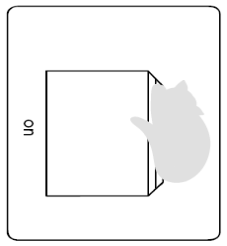 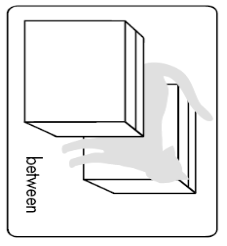 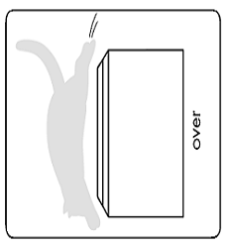 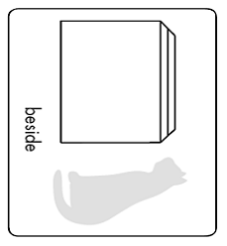 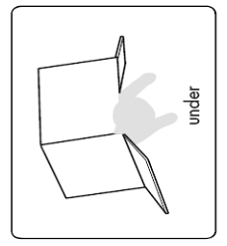 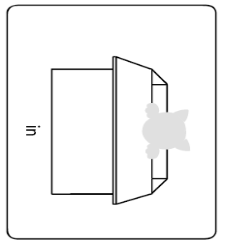 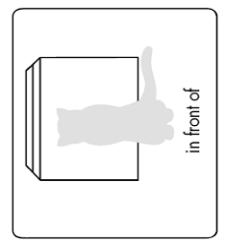 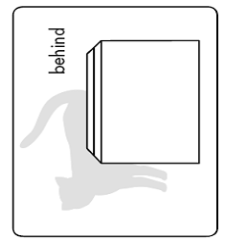 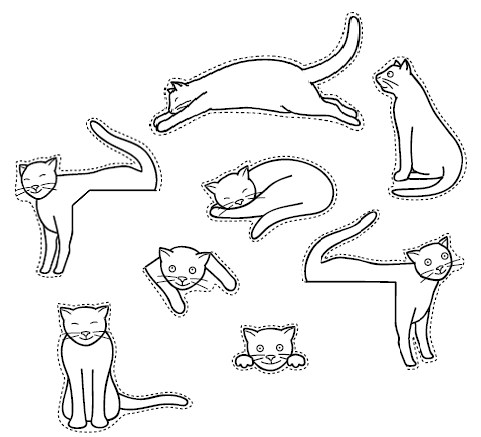 Where is the Monster?Match the sentence the right picture.    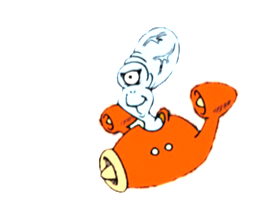 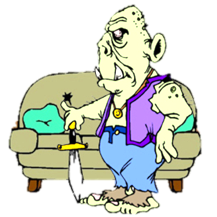  He is:In the chair 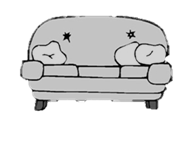 On the chair  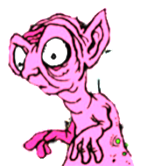 Over the chair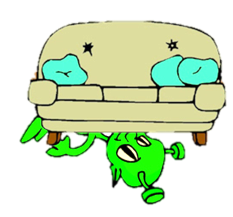 Under the chair 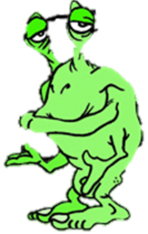 In front of the chair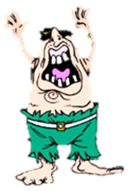 Behind the chair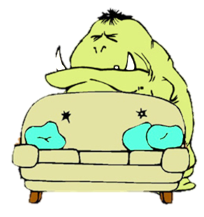 Between the two chairs Grammar Lesson PlanGrammar Lesson PlanGrammar Lesson PlanGrammar Lesson PlanTitle : Where’s the cat? Title : Where’s the cat? Title : Where’s the cat? Title : Where’s the cat? TeacherStudent Level & AgeNo of StudentsLengthJessica YooFalse-beginner & Elementary Students12 students50 minsMaterials:White board & Markers15 copies of  Cat worksheet 15 copies of Grammar club book 15 copies of Where’s monster worksheetComputer & TV (or speakers)Scissors & Glue sticksMaterials:White board & Markers15 copies of  Cat worksheet 15 copies of Grammar club book 15 copies of Where’s monster worksheetComputer & TV (or speakers)Scissors & Glue sticksMaterials:White board & Markers15 copies of  Cat worksheet 15 copies of Grammar club book 15 copies of Where’s monster worksheetComputer & TV (or speakers)Scissors & Glue sticksMaterials:White board & Markers15 copies of  Cat worksheet 15 copies of Grammar club book 15 copies of Where’s monster worksheetComputer & TV (or speakers)Scissors & Glue sticksAims:To be able to get the main idea by working on the worksheets and the book.  To learn or be familiar with key vocabulary relating to the topic.To improve grammar skill by completing the worksheets. Aims:To be able to get the main idea by working on the worksheets and the book.  To learn or be familiar with key vocabulary relating to the topic.To improve grammar skill by completing the worksheets. Aims:To be able to get the main idea by working on the worksheets and the book.  To learn or be familiar with key vocabulary relating to the topic.To improve grammar skill by completing the worksheets. Aims:To be able to get the main idea by working on the worksheets and the book.  To learn or be familiar with key vocabulary relating to the topic.To improve grammar skill by completing the worksheets. Language Skills:Reading: reading the text from the worksheetsWriting: answering questions and working on the projects.Speaking: sharing ideas or discussing with a partner. Listening: listening to the teacher’s presentation, instructions and other students’ opinions. Language Skills:Reading: reading the text from the worksheetsWriting: answering questions and working on the projects.Speaking: sharing ideas or discussing with a partner. Listening: listening to the teacher’s presentation, instructions and other students’ opinions. Language Skills:Reading: reading the text from the worksheetsWriting: answering questions and working on the projects.Speaking: sharing ideas or discussing with a partner. Listening: listening to the teacher’s presentation, instructions and other students’ opinions. Language Skills:Reading: reading the text from the worksheetsWriting: answering questions and working on the projects.Speaking: sharing ideas or discussing with a partner. Listening: listening to the teacher’s presentation, instructions and other students’ opinions. Language Systems:Grammar: from the text and worksheets, Ss get to learn how to use preposition. Lexis:	new words and idioms used in the text.	Phonology: pronunciation of the key vocabularies. Functions: talking with the usage of preposition and presenting one’s answer for the worksheet.Discourse: teacher-student interaction and student-student interaction through the activities.Language Systems:Grammar: from the text and worksheets, Ss get to learn how to use preposition. Lexis:	new words and idioms used in the text.	Phonology: pronunciation of the key vocabularies. Functions: talking with the usage of preposition and presenting one’s answer for the worksheet.Discourse: teacher-student interaction and student-student interaction through the activities.Language Systems:Grammar: from the text and worksheets, Ss get to learn how to use preposition. Lexis:	new words and idioms used in the text.	Phonology: pronunciation of the key vocabularies. Functions: talking with the usage of preposition and presenting one’s answer for the worksheet.Discourse: teacher-student interaction and student-student interaction through the activities.Language Systems:Grammar: from the text and worksheets, Ss get to learn how to use preposition. Lexis:	new words and idioms used in the text.	Phonology: pronunciation of the key vocabularies. Functions: talking with the usage of preposition and presenting one’s answer for the worksheet.Discourse: teacher-student interaction and student-student interaction through the activities.Assumptions:Some students might know the song I’ve preparedSome students might know the vocabularies that I have preparedAssumptions:Some students might know the song I’ve preparedSome students might know the vocabularies that I have preparedAssumptions:Some students might know the song I’ve preparedSome students might know the vocabularies that I have preparedAssumptions:Some students might know the song I’ve preparedSome students might know the vocabularies that I have preparedAnticipated Errors and Solutions:Anticipated Errors and Solutions:Anticipated Errors and Solutions:Anticipated Errors and Solutions:References:http://www.youtube.com/watch?v=hx8i-Wq_jtchttp://kizclub.com/Phonics/word/position.pdfA book, Grammar Club 1by Gillian Flaherty and James BeanReferences:http://www.youtube.com/watch?v=hx8i-Wq_jtchttp://kizclub.com/Phonics/word/position.pdfA book, Grammar Club 1by Gillian Flaherty and James BeanReferences:http://www.youtube.com/watch?v=hx8i-Wq_jtchttp://kizclub.com/Phonics/word/position.pdfA book, Grammar Club 1by Gillian Flaherty and James BeanReferences:http://www.youtube.com/watch?v=hx8i-Wq_jtchttp://kizclub.com/Phonics/word/position.pdfA book, Grammar Club 1by Gillian Flaherty and James BeanNotes:If students finish their tasks earlier than anticipated☞ SOS activities (play a game or worksheets)Notes:If students finish their tasks earlier than anticipated☞ SOS activities (play a game or worksheets)Notes:If students finish their tasks earlier than anticipated☞ SOS activities (play a game or worksheets)Notes:If students finish their tasks earlier than anticipated☞ SOS activities (play a game or worksheets)Pre-taskPre-taskPre-taskPre-taskTitle:Greeting & songTitle:Greeting & songAims:To greet students and get them ready for the new lessonTo help the students to think and speak only in EnglishTo get Ss interested in the topic Materials: White board & markers Computer & TVCat worksheetTimeSet UpStudentsTeacher 5minsWhole classListen and respond to the teacherLearn the song and sing out loud  Greet students kindly and enthusiasticallyPlay a song through youTubeSing out loudNotes:Notes:Notes:Notes:Task Preparation Task Preparation Task Preparation Task Preparation Title:Cat worksheetTitle:Cat worksheetAims:To develop their vocabularyTo encourage Ss to learn the topicTo help students to understand the main task easilyMaterials: Cat worksheet Scissors & Glue sticksTimeSet UpStudentsTeacher 11minsindividuallyListen and respond to the teacherIndividually work on the worksheet (cut and paste)Distribute worksheets to everyone (Cat worksheet)Give instructionsAsk them to complete the worksheet– give mins Ask ICQ: +How much time do you have?     + What do you need to use? Ask CCQ:  Why do you think you’re doing this?Monitor and guide SsNotes:Notes:Notes:Notes:Task Realization Task Realization Task Realization Task Realization Title:Grammar club Title:Grammar club Aims:To develop Ss ability to read and understand the grammar, through answering some questions To help Ss to improve their grammar skillsMaterials: White board & markers Grammar club book (15copies)TimeSet UpStudentsTeacher 24minsIndividuallyListen and respond to the teacher Work on the copies of the book and answer themParticipate actively with the presenting their answersDistribute Grammar club book to all (15 copies) – give 20mins Give instructionsAsk ICQ: + What are we going to do?+ How much time do you have?Monitor and guide SsAfter Ss are done with the worksheet, ask them for the answers – give 4minsNotes:Notes:Notes:Notes:Post Task Post Task Post Task Post Task Title:Where’s the monster & closing Title:Where’s the monster & closing Aims:To check whether Ss fully understood the lessonTo improve Ss comprehension skillTo wrap up the class Materials: Board & markerWhere’s the monster (15 copies)TimeSet UpStudentsTeacher 10minsIndividuallyListen and respond to the teacherWork on where’s the monster worksheet individuallyParticipate actively with the presenting their answersGive instructionsDistribute Where’s the monster worksheet to all (15 copies) – give 7minsMonitor and guide SsAfter Ss are done with the worksheet, ask them for the answers – 3minsGive feedbacksTell Ss what we are going to do for the next classNotes:If time is running short, ask for a volunteer to answer After all the work is finished but still got some time left, play a game on the white board (hang man, etc.) or SOS activity (worksheet) Notes:If time is running short, ask for a volunteer to answer After all the work is finished but still got some time left, play a game on the white board (hang man, etc.) or SOS activity (worksheet) Notes:If time is running short, ask for a volunteer to answer After all the work is finished but still got some time left, play a game on the white board (hang man, etc.) or SOS activity (worksheet) Notes:If time is running short, ask for a volunteer to answer After all the work is finished but still got some time left, play a game on the white board (hang man, etc.) or SOS activity (worksheet) 